RESUMEPERSONAL DETAILS:                                                               Age:63 + years(07.06.1952)Health: ExcellentMarital Status: Married – One son(35 B.Sc.Sales Manager) and a daughter(31 M.Tech. Team Leader)Nationality: INDIANObjective: To obtain Senior Managerial position in a reputed company in area of Finance & Accounts.Education:1980 – 1982 M.Com(Correspondence) of Madurai Kamaraj University in II Class.1970 – 1973 B.Com of Madras University in II Class1969 – 1970 P.U.C. of  Madras University in II Class.1969 – S.S.L.C. Marks 380/600Certificate Courses:One year Correspondence cum contact course in Computer Programming, Thiagarayar College of Engineering, Madurai in 1987A Course on Fortran Programming and Data Processing, Computer Centre, College of Engg., Gindy, Chennai in 1978.Lower Tamil Typewriting I Class in 1975Higher English Typewriting II Class in 1974.Training:April 1978 – March 1979 – Apprentice Clerk, Binny Limited, Central Accounts Department. Experience:Sep. 2007 – Present – Consultant cum Depot Manager,M/s. Meena Corporates(Consignee Selling Agents for M/s. Eris Life Sciences Pvt. Ltd. And 3 other companies) with an annual emoluments of Rs.3,12,000.00June 2006 – July 2007 – CFA Manager,M/s. Essen Associates(Clearing and Forwarding Agents for M/s. Aventis Pharma Limited) with an annual emoluments of Rs.1,44,000.00November 2000 – May 2006 – Ware-House in-charge,  M/s. Ishwarya Muthu Meena Agencies(Clearing and Forwarding Agents fro M/s. Ranbaxy Laboratories Ltd.) with an annual emoluments of Rs.2,40,000.00Sep.1990 – October 2000 – CFA Manager, M/s.Zeal Pharma Chem India( P) Ltd.(C&F Agents for M/s. Torrent Pharmaceuticals Ltd.) with an annual  emoluments of Rs.1,22,400.00May 1979 – Aug.1990 – Management Cadre Group `G`, Binny Limited.April 1975 – March 1978 – Office Superintendent, F.S. Engineers (P) Ltd.Languages Known: English, Tamil and Telugu(Speak only)Job Seeker First Name / CV No: 1716858Click to send CV No & get contact details of candidate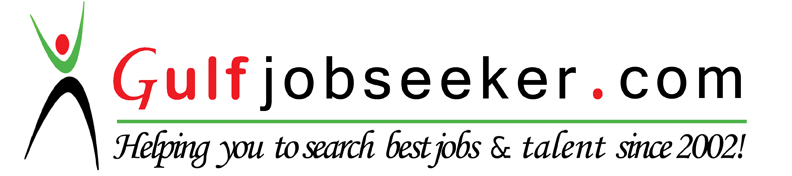 